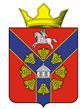 АДМИНИСТРАЦИЯБУКАНОВСКОГО СЕЛЬСКОГО ПОСЕЛЕНИЯ
КУМЫЛЖЕНСКОГО МУНИЦИПАЛЬНОГО РАЙОНА ВОЛГОГРАДСКОЙ ОБЛАСТИПОСТАНОВЛЕНИЕ   09 июня 2015 г.                                                                                                        № 32 «Об утверждении схемы расположения земельного участка»В соответствии с п. 13 ст.11.10 Земельного кодекса Российской Федерации, Федеральным законом от 23.06.2014 г. № 171-ФЗ «О внесении изменений в Земельный кодекс Российской Федерации, Федеральным законом «О введении в действие Земельного кодекса Российской Федерации», Федеральным законом «О государственной регистрации прав на недвижимое имущество и сделок с ним» и признании утратившими силу отдельных положений законодательных актов Российской Федерации», Приказа Министерства экономического развития РФ от 1 сентября 2014 г. № 540 «Об утверждении классификатора видов разрешенного использования земельных участков», -ПОСТАНОВЛЯЮ:1. Утвердить схему расположения земельного участка на кадастровом плане территории, площадью 1 кв.м., расположенного по адресу: Волгоградская область, Кумылженский район, территория Букановского сельского поселения, категория земель — земли сельскохозяйственного назначения, вид разрешенного использования: для эксплуатации газопровода, цель использования земельного участка: под контрольной трубкой, газопровода межпоселкового от ст. Слащевская – ст. Букановская Кумылженского района Волгоградской области. 2. Утвердить схему расположения земельного участка на кадастровом плане территории, площадью 1 кв.м., расположенного по адресу: Волгоградская область, Кумылженский район, территория Букановского сельского поселения, категория земель — земли сельскохозяйственного назначения, вид разрешенного использования: для эксплуатации газопровода, цель использования земельного участка: под контрольно-измерительный пункт, газопровода межпоселкового к ст. Слащевская – ст. Букановская Кумылженского района Волгоградской области. 3. Утвердить схему расположения земельного участка на кадастровом плане территории, площадью 1 кв.м., расположенного по адресу: Волгоградская область, Кумылженский район, станица Букановская, категория земель — земли сельскохозяйственного назначения, вид разрешенного использования: для эксплуатации газопровода, цель использования земельного участка: под контрольно-измерительный пункт, газопровода межпоселкового к ст. Слащевская – ст. Букановская Кумылженского района Волгоградской области. 4. Настоящее постановление вступает в силу с момента его подписания и подлежит размещению на официальном сайте администрации Букановского сельского поселения в сети Интернет.Глава Букановского сельского поселения                                                                                          Е.А.Кошелева